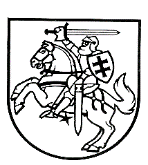 LIETUVOS RESPUBLIKOS energetikos MINISTERIJABiudžetinė įstaiga, Gedimino pr. 38, 01104 Vilnius,Tel. (8 5) 203 4407, faks. (8 5) 203 4692, el. p. info@enmin.lt, www.enmin.lrv.ltDuomenys kaupiami ir saugomi Juridinių asmenų registre, kodas 302308327DĖL GAMTINIŲ DUJŲ KAINODAROS CŠT SEKTORIUJELietuvos Respublikos energetikos ministerija (toliau – Energetikos ministerija) pagal kompetenciją išnagrinėjo Lietuvos Respublikos Vyriausybės kanceliarijos 2021 m. rugpjūčio 20 d. raštu Nr. S-2587 persiųstą Lietuvos šilumos tiekėjų asociacijos (toliau – LŠTA) paklausimą dėl gamtinių dujų kainodaros CŠT sektoriuje.Energetikos ministerija parengė ir š. m. spalio 13 d. Lietuvos Respublikos Vyriausybei pateikė Lietuvos Respublikos energijos išteklių rinkos įstatymo pakeitimo įstatymo projektą, kuriuo siūloma sudaryti galimybę reguliuojamiems šilumos gamintojams lanksčiau įsigyti gamtinių dujų t.y. esant tam tikroms aplinkybėms netaikyti reikalavimo ne mažiau kaip 50 proc. gamtinių dujų įsigyti tik per biržą. Siūlomi pakeitimai sudarys lankstesnes sąlygas dvišaliais kontraktais įsigyti dujų, kai gamtines dujas įsigyti yra ekonomiškai naudingiau, tačiau su sąlyga, kad įsigyjamų gamtinių dujų kaina neviršija vidutinės gamtinių dujų biržos kainos.  Energetikos ministerija kartu su AB „Amber Grid“ ir UAB „Ignitis“ įvertino LŠTA siūlymus keisti šiuo metu galiojantį teisinį reguliavimą susijusį su gamtinių dujų vartojimo pajėgumų nustatymo tvarka. Atlikus alternatyvų vertinimą, remiantis AB „Amber Grid“ ir UAB „Ignitis“ pateiktais skaičiavimais ir modeliavimu, galima konstatuoti, kad LŠTA siūlomi pakeitimai neturėtų pastebimos įtakos šilumos vartotojų sąskaitoms. Net ir padidinus didžiausių gamtinių dujų vartojimo parų skaičių iki 10-ties parų (keičiant šiuo metu galiojančių 5 didžiausių gamtinių dujų vartojimo parų per metus, apmokestinamų taikant trumpalaikių pajėgumų koeficientą 0,05, skaičių), tai turėtų mažesnį nei 1 proc. efektą šilumos vartotojų sąskaitoms. Energetikos viceministrė		                                                              Inga ŽilienėEdvinas Varkala, tel. (8 5) 203 4474, papild. 5, el. p edvinas.varkala@enmin.lt Lietuvos šilumos tiekėjų asociacijai2021-10-142021-10-14  Nr. (21.4-25Mr)-1756Lietuvos šilumos tiekėjų asociacijaiĮ 2021-08-19Į 2021-08-19  Nr.77Lietuvos Respublikos Vyriausybės kanceliarijaiĮ2021-08-20  Nr. S-2587AB Vilniaus šilumos tinklamsĮ2021-09-19  Nr. SD-3580